Scavenger Hunt							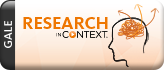 Use the Library’s database called Student Resources In Context to find answers to the following questions. Write your answer and the source for the information listed in the article in the spaces below. Example: Where was Eleanor Roosevelt born?Answer:	New York, New York  Source:	UXL Biographies      Rachel Carson’s book ____________________ unleashed a heated controversy and led to the banning of DDT and other toxic chemicals.  Amelia Earhart become the first woman to fly solo across the Atlantic on _______________________.What was Nellie Bly’s name given to her at birth? Ann Geddes is famous for her photography of _________________.What is Twyla Tharp’s occupation?